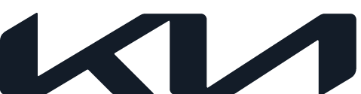 NEWSFor immediate releaseKia EV6 is crowned 2022 German Premium Car of the YearEV6 wins ‘Premium’ category and ranked second in ‘New Energies’ category for vehicles powered solely by batteries or hydrogenAll-electric EV6 overcomes VW ID.4, Audi Q4 e-tron, Skoda Enyaq and others to take victory in prestigious awardEV6 can travel up to 528 kilometres on a single charge; 10 to 80 per cent charge in just 18 minutesOctober 27, 2021 – The all-new Kia EV6 electric crossover has been voted ‘2022 German Car of the Year’ in the ‘Premium’ category of the ‘German Car of the Year’ (GCOTY) awards. The prestigious accolade comes at a time when the innovative crossover continues to make its highly anticipated debut across Europe.The EV6 fought off competition from a series of contenders to take the top honour, with the innovative crossover beating a diverse set of rivals that included the Hyundai Ioniq 5, Volkswagen ID.4, Audi Q4 e-tron, Skoda Enyaq and Mercedes-Benz C-Class, among others. A jury consisting of 20 automotive journalists evaluated new models with a base price of between 25,000 and 50,000 euros to determine the overall category winner.In addition to the three main categories that included ‘Compact’, for vehicles priced under 25,000 euros, ‘Premium’, for vehicles priced between 25,000 and 50,000 euros, and ‘Luxury’, for vehicles priced over 50,000 euros, the competition also included an additional category called ‘New Energies’, which represented electric vehicles powered solely by batteries or hydrogen. The Kia EV6 was also ranked second in this category.“The EV6 is not only the first Kia based on our new Electric-Global Modular Platform (E-GMP), it’s also the first car that incorporates our new and bold Opposites United design philosophy as well as the all-new company logo,” said Luc Donckerwolke, Chief Creative Officer at Hyundai Motor Group. “The EV6’s emotional design, dynamic performance, impressive driving range and ultra-fast charging capabilities truly mark it out as something special. We are proud to receive the German Car of the Year’s Premium award that acknowledges the brilliant work of our dynamic Kia team.”Jason Jeong, President at Kia Europe, commented, “It’s fantastic to see the EV6 win the '2022 German Premium Car of the Year' award. While the first deliveries of our innovative electric crossover have only just begun, this honour is clear recognition that the EV6 is already setting new standards for driving range, performance, interior space and technology."The EV6 is Kia’s first dedicated battery electric vehicle (BEV) based on its all-new Electric-Global Modular Platform (E-GMP). The high-tech architecture enables the vehicle to achieve up to 528 kilometres of driving range from a single charge on the WLTP combined cycle, while advanced 800V charging technology means drivers can charge the EV6 from 10 to 80 per cent in just 18 minutes. The EV6 also benefits from class-leading interior space and a wide range of driver assistance and infotainment technologies.Available in both rear-wheel and all-wheel drive configurations, customers can choose between long-range (77.4 kWh) and standard-range (58.0 kWh) high-voltage battery packs. The 77.4 kWh battery pack is paired with a 168 kW (229ps) electric motor powering the rear wheels, while AWD models featuring two electric motors can produce a total of 239kW (325ps). A performance oriented all-wheel drive EV6 GT featuring 430 kW (585 hp) and the ability to accelerate to 100 km/h in just 3.5 seconds will go on sale at the end of 2022. The 58.0 kWh battery pack is paired with a 125 kW electric motor powering the rear wheels, while AWD models featuring two electric motors can produce a combined 173kW (235ps). EndsKia Corporation – about us Kia (www.kia.com) is a global mobility brand with a vision to create sustainable mobility solutions for consumers, communities, and societies around the world. Founded in 1944, Kia has been providing mobility solutions for more than 75 years. With 52,000 employees worldwide, a presence in more than 190 markets, and manufacturing facilities in six countries, the company today sells around three million vehicles a year. Kia is spearheading the popularization of electrified and battery electric vehicles and developing a growing range of mobility services, encouraging millions of people around the world to explore the best ways of getting around. The company's brand slogan – ‘Movement that inspires’ – reflects Kia’s commitment to inspire consumers through its products and services.For more information, visit the Kia Global Media Center at www.kianewscenter.comAbout Kia EuropeKia Europe is the European sales, marketing and service arm of Kia Corporation. With its headquarters in Frankfurt, Germany, it covers 39 markets across Europe and the Caucasus.